5. melléklet: Fényforrások spektrumaForrás: Saját képekKompakt fénycső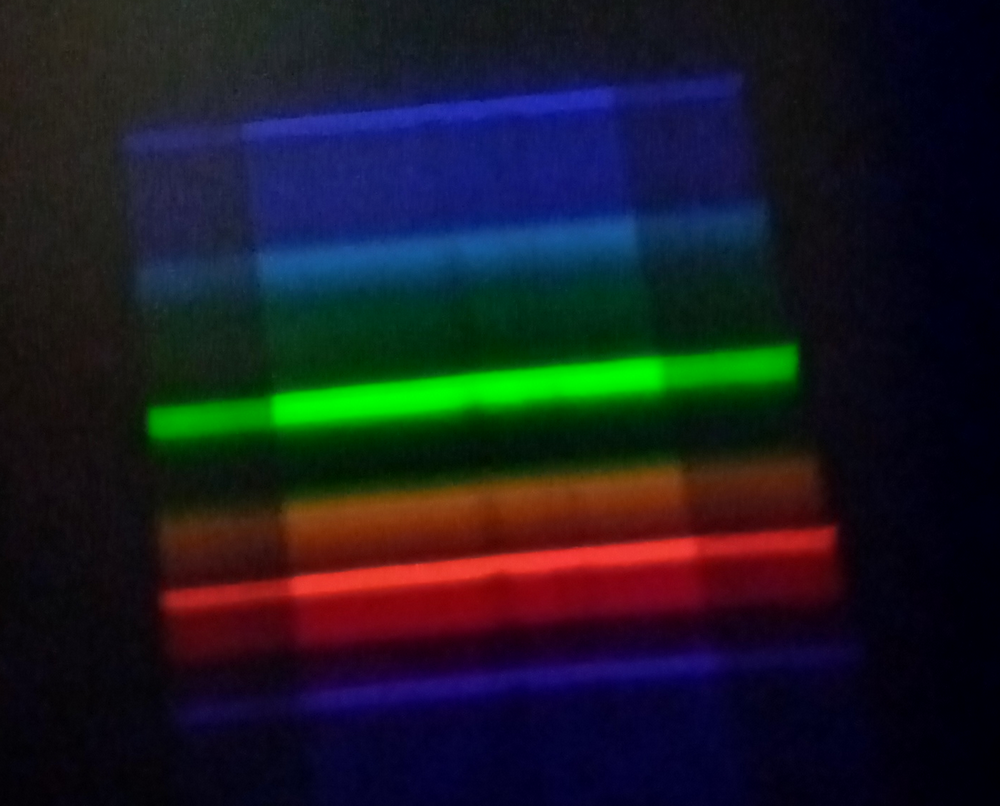 Hagyományos fénycső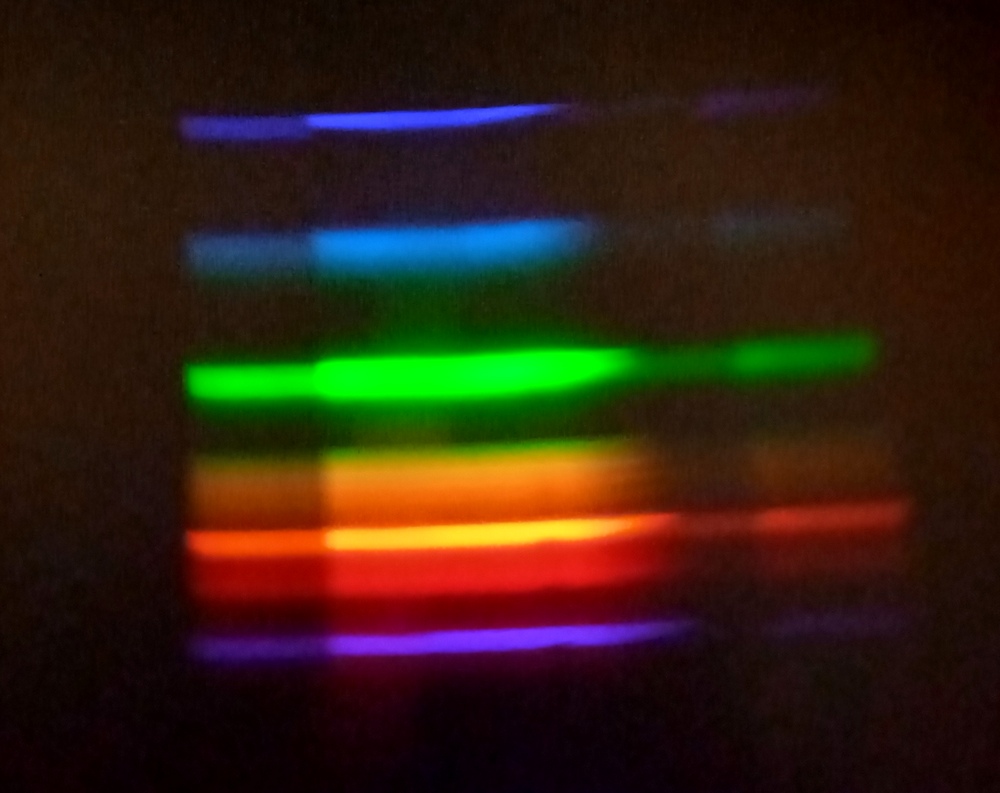 Izzólámpa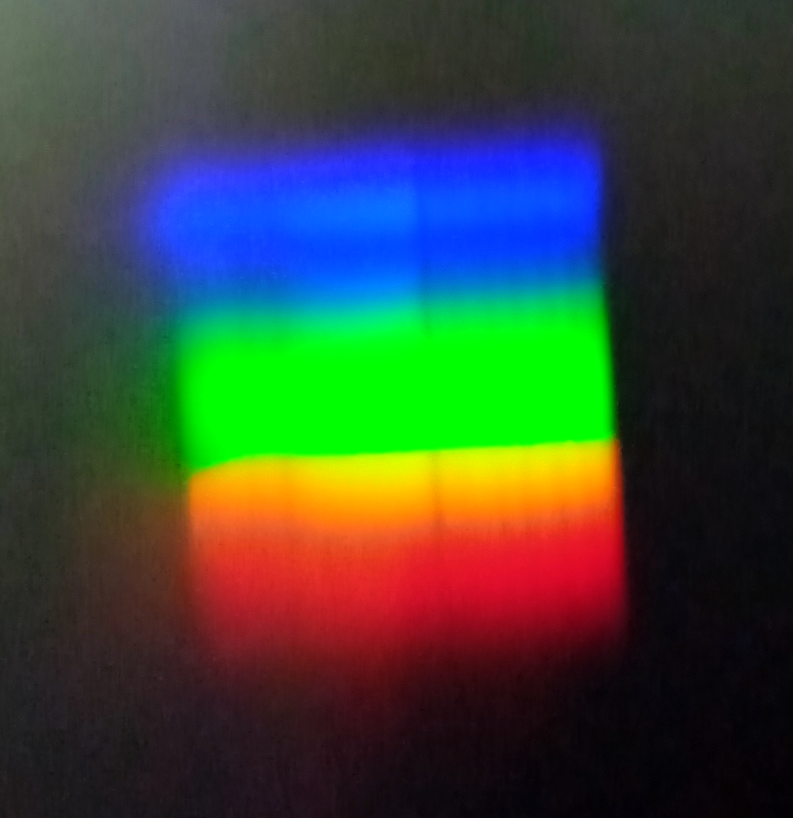 